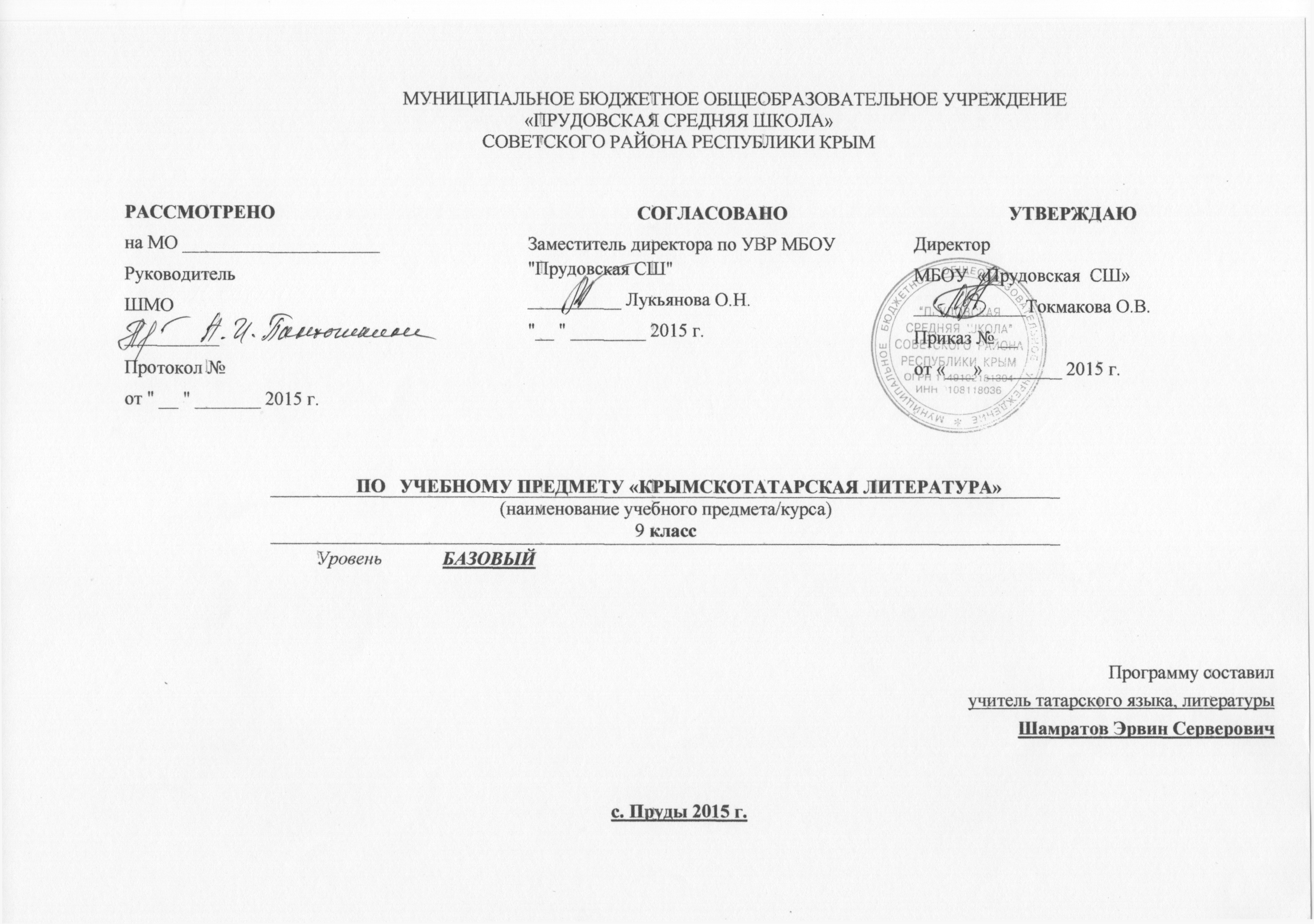 ПОЯСНИТЕЛЬНАЯ ЗАПИСКАРабочая  программа по учебному курсу «Крымскотатарская литература» составлена на основе примерной программы  федерального компонента государственного стандарта основного общего образования.Рабочая программа предназначена для общеобразовательных организаций с русским языком обучения.Рабочая  программа  конкретизирует содержание предметных тем  образовательного стандарта, дает примерное распределение учебных часов по разделам курса  и рекомендуемую последовательность изучения тем и разделов учебного предмета с учетом межпредметных и внутрипредметных связей, логики учебного процесса, возрастных особенностей учащихся, определяет минимальный набор сочинений.Программа включает в себя перечень произведений художественной литературы с аннотацией к ним. Основными критериями отбора художественных произведений для изучения в школе являются произведения, представляющие высокую художественную ценность, совершенные в художественном и языковом отношении, содержание которых доступно учащимся, оказывают позитивное влияние на личность обучающегося, соответствуют возрастным и психологическим особенностям, а также культурно-историческим традициям в крымскотатарской литературе.Таким образом,  детализируется обязательный минимум содержания литературного образования: указывается раздел, направление изучения творчества писателя, важнейшие стороны анализа конкретного произведения (раскрытие идейно-художественного содержания произведения, авторский замысел, характеристика персонажей); включаются историко-литературные сведения и теоретико-литературные понятия, помогающие освоению литературного материала. Произведения малых эпических жанров и лирические произведения чаще всего сопровождаются одной общей аннотацией.В реализации программы важную роль играет использование принципа вариативности. Содержание программы представляет собой расширенный список авторов и произведений, обозначен характер их изучения, так что учитель может при составлении рабочей программы по крымскотатарской литературе самостоятельно выбрать рекомендованные составителями произведения, а также включить для дополнительного чтения любое другое, не вошедшее в содержание примерной программы по своему усмотрению. Теоретико-литературные понятия предложены в программе, как и в образовательном стандарте, в виде самостоятельной рубрики, в отдельных случаях они включены в аннотации к предлагаемым для изучения произведениям и рассматриваются в процессе изучения конкретных литературных произведений.Формируя читателя, мы определяем круг его чтения, расширяем имена героев, которые запоминаются на всю жизнь. Обучающиеся с помощью  решают поднятые автором произведения проблемы, которые были важны во время их создания и сохранили свою важность и актуальность  до сегодняшнего дня.Рабочая  программа распределяет учебный материал в соответствии с четкой последовательностью этапов, которые отражены в содержании  программы. Каждый этап литературного образования обогащает обучающегося как читателя — учит адекватно воспринимать и активно использовать искусство слова. Этому способствует и овладение техникой диалога, и различные формы обращения к художественному тексту: планирование своих ответов, пересказы, работа над сочинениями, рефератами, творческими заданиями, использование литературных игр.Воспитательный эффект воздействия литературы тесно связан с эстетическим совершенством художественного слова, но он зависит и от возраста и подготовленности обучающихся, что последовательно учитывается в программе. В примерной программе предложено два этапа литературного образования на уровне  основного общего образования:6 класс- постепенный переход от литературного чтения к литературе   обеспечивает непрерывность системы литературного образования                    на уровнях  начального общего и основного общего образования. На этом этапе  предложены следующие разделы: «Крымскотатарский фольклор», «Образ Родины и красота родного языка в поэтических произведениях», «Уроки нравственности», «Природа Крыма в поэтических и прозаических произведениях», «Сквозь огонь войны прошедшие», «Трагические страницы депортации». В разделах «Образ Родины и красота родного языка в поэтических произведениях», «Природа Крыма в поэтических и прозаических произведениях» предложены произведения малых эпических жанров и лирические произведения, которые сопровождаются  общей аннотацией. В разделах «Уроки нравственности», «Сквозь огонь войны прошедшие», «Трагические страницы депортации» рекомендованы несколько произведений одного автора. Возможно изучение как одного по выбору, так и всех произведений на усмотрение учителя. Для дополнительного чтения учитель может выбрать произведения, не вошедшие в примерную программу.Произведения на данном этапе изучения крымскотатарской литературы  формируют представления о специфике литературы как искусства слова, развивают умения осознанного чтения и понимания крымскотатарского литературного языка, способности общения с художественным миром произведений разных жанров  и стилей. Отбор текстов учитывает возрастные и психологические особенности обучающихся, интерес которых в основном сосредоточен на сюжете и героях произведения. Теоретико-литературные понятия связаны с анализом внутренней структуры художественного произведения – от метафоры до композиции.7-8-9 классыСодержание литературного образования в 7,8.9 классах разбито на разделы согласно периодам развития крымскотатарской литературы: «Фольклор», «Литература древнего периода», «Литература периода Золотой Орды», «Литература периода Крымского ханства», « Литература 18-19 веков», «Литература периода «пробуждения»,  «Литература XX века».  Линейная система (хронологическая) построения программы на данном этапе поможет сформировать у обучающихся представления о последовательности развития крымскотатарского литературного процесса, начиная с первичного и обзорного изучения тем в 7 классе,  с постепенным расширением и углублением знаний о периодах, авторах, произведениях, включая их анализ. Кроме того, перед обучающимися ставятся задачи совершенствования умений анализа художественного текста, предполагающие установление связей произведения с исторической эпохой, культурным контекстом, литературным окружением и судьбой писателя, а также развития способности формулировать и аргументированно отстаивать  личностную позицию, связанную с нравственной проблематикой произведения. Отбор произведений на этом этапе литературного образования учитывает возрастающий интерес школьников к нравственно-философской проблематике произведений и психологическому анализу. Основу теоретико-литературных знаний составляет постижение системы литературных родов и жанров, а также художественных направлений.Обязательным при составлении авторских программ и тематического планирования является выделение часов на развитие речи, количество которых определено примерной программой: в 5-6 классах обучающиеся должны написать не менее 2 сочинений (из них 1 аудиторных сочинения), в 7-8 классах обучающиеся - не менее 3 сочинений (из них 2 аудиторных сочинения), в 9 классе обучающиеся  - не менее 4 сочинений (из них 3 аудиторных сочинения).Общая характеристика учебного предмета.Литература – один из главных предметов школьного образования, который объединяет гуманитарные дисциплины. Он содействует становлению национального, патриотического  и гражданского самосознания учащегося, утверждает в нем чувство родного языка, родной истории, родной природы,  способствует эмоциональному, интеллектуальному и эстетическому развитию школьника,  без чего невозможно духовное развитие нации в целом. Литература формирует духовный облик и нравственные ценности молодого поколения. Специфика литературы как школьного предмета определяется сущностью литературы как феномена культуры: она обладает силой воздействия на читателей, приобщая их к нравственно-эстетическим ценностям нации и человечества.Примерная программа составлена с учетом преемственности с программой начальной школы, закладывающей основы литературного образования. На уровне основного общего образования необходимо продолжать работу по совершенствованию навыка осознанного, правильного, выразительного и беглого  чтения, развитию восприятия литературного текста, формированию умений читательской деятельности, воспитанию интереса к чтению и книге, потребности в общении с миром художественной литературы.Основу содержания литературы как учебного предмета составляют чтение и текстуальное изучение художественных произведений, на крымскотатарском языке. Каждое произведение всегда актуально, так как обращено к вечным человеческим ценностям. Школьник постигает категории добра, справедливости, чести, патриотизма, любви к человеку, семье; понимает, что национальная самобытность раскрывается в широком культурном контексте. Целостное восприятие и понимание художественного произведения, формирование умения анализировать и толковать художественный текст возможно только при соответствующей эмоционально-эстетической реакции.Курс литературы опирается на следующие виды деятельности по освоению содержанию художественных произведений и теоретико-литературных понятий:- осознанное, творческое чтение художественных произведений разных жанров;- выразительное чтение художественного текста;- различные виды пересказа (подробный, краткий, выборочный, с элементами комментария, с творческим заданием);- ответы на вопросы, раскрывающие знание и понимание текста произведения;- заучивание наизусть стихотворных и прозаических текстов;- анализ и интерпретация произведения;- составление планов и написание отзывов;- написание сочинение на основе прочитанных произведений и на основе жизненных впечатлений;- написание творческих работ- целенаправленный поиск информации на основе знания ее источников и умения работать с ними.Учебный предмет «Крымскотатарская литература» тесно связана  с другими учебными предметами: крымскотатарским языком, историей,  географией, обществознанием. Крымскотатарский язык, и литература формируют коммуникативные умения и навыки, лежащие в особенностях человеческой деятельности, мышления. Литература взаимодействует также с дисциплинами художественного цикла (музыкой, изобразительным искусством, мировой художественной культурой): на уроках литературы формируется эстетическое отношение к окружающему миру. Вместе с историей и обществознанием литература обращается к проблемам, непосредственно связанным с общественной сущностью человека, формирует историзм мышления, обогащает культурно-историческую память учащихся, не только способствует освоению знаний по гуманитарным предметам, но и формирует у школьника умение разбираться в отношениях между людьми, активное отношение к действительности, к природе, ко всему окружающему миру.Одна из составляющих литературного образования – литературное творчество учащихся. Умение четко, грамотно, логично, образно изложить на крымскотатарском языке свою точку зрения (устно или письменно) является главным результатом изучения крымскотатарской литературы. Творческим работам различных жанров,  способствующим  развитию аналитического и образного мышления школьника, должно уделяться особое внимание.ЦЕЛИИзучение литературы в основной школе направлено на достижение следующих целей:воспитание духовно развитой личности, формирование гуманистического мировоззрения, гражданского сознания, чувства патриотизма, любви и уважения к родной литературе и  культуре;развитие эмоционального восприятия художественного текста, образного и аналитического мышления, творческого воображения, читательской культуры и понимания авторской позиции; формирование начальных представлений о специфике литературы в ряду других искусств, потребности в самостоятельном чтении художественных произведений; развитие устной и письменной речи учащихся;освоение текстов художественных произведений в единстве формы и содержания, основных историко-литературных сведений и теоретико-литературных понятий;овладение умениями чтения и анализа художественных произведений с привлечением базовых литературоведческих понятий и необходимых сведений по истории литературы; выявления в произведениях конкретно-исторического и общечеловеческого содержания; грамотного использования русского литературного языка при создании собственных устных и письменных высказываний.Место литературы в федеральном базисном учебном плане.Федеральный базисный учебный план для общеобразовательных учебных заведений Российской Федерации отводит по 2 часа в неделю для изучения учебного предмета «Крымскотатарская литература» на этапе основного общего образования. Рабочая программа откорректирована учителем на 1 час в неделю.Общеучебные умения, навыки и способы деятельности.Примерная программа предусматривает формирование у учащихся общеучебных умений, навыков, универсальных способов деятельности и ключевых компетенций. В этом направлении приоритетными для учебного курса «Крымскотатарская литература» на этапе основного общего образования являются:- выделение характерных причинно-следственных связей;- сравнение и сопоставление;- умение различать понятия: факт, мнение, доказательство, гипотеза, аксиома;- самостоятельное выполнение различных творческих  работ;- способность устно и письменно передавать содержание текста в сжатом или  развернутом виде;- осознанное беглое чтение, использование различных видов чтения (ознакомительное, просмотровое, поисковое и др.);- владение монологический и диалогической речью, умение перефразировать мысль, выбор и использование выразительных средств языка и знаковых систем (текст, таблица, схема, аудиовизуальный ряд и др.) в соответствии с коммуникативной задачей;- составление плана, тезиса, конспекта;- подбор аргументов, формулирование выводов, отражение в устной или письменной форме результатов своей деятельности;- использование для решения познавательных и коммуникативных задач различных источников информации, включая энциклопедии, словари, Интернет-ресурсы и др. баз данных;- самостоятельная организация учебной деятельности, осознанное определение сферы своих интересов и возможностей.Результаты обучения.Результаты изучения учебного курса «Крымскотатарская литература» приведены в разделе «Требования к уровню подготовки выпускников», который полностью соответствует стандарту. Требования направлены на реализацию деятельностного, практико-ориентированного и личностно-ориентированного подходов: освоение учащимися интеллектуальной и практической деятельности; овладение знаниями и умениями, востребованными в повседневной жизни, позволяющими ориентироваться в окружающем мире, значимыми для сохранения окружающей среды и собственного здоровья.Рубрика «Знать/понимать» включает требования к учебному материалу, который усваивается и воспроизводится учащимися.Рубрика «Уметь» включает требования, основанные на более сложных видах деятельности: работать с книгой, выявлять авторскую позицию, оценивать и сопоставлять, выделять и формулировать, характеризовать и определять, выразительно читать и владеть различными видами пересказа; строить устные и письменные высказывании, диалоги, понимать чужую точку зрения и аргументированно отстаивать  свою;  писать изложения с элементами сочинения; отзывы о самостоятельно прочитанных произведениях.В рубрике «Использовать приобретенные знания и умения в практической деятельности и повседневной жизни» представлены требования, выходящие за рамки учебного процесса и нацеленные на решение разнообразных жизненных задач.                                                                  ТЕМАТИК ПЛАНЛАШТЫРУВ6 сыныф — 35 сТЕМАТИК ПЛАНЛАШТЫРУВ7 сыныф — 35 сТЕМАТИК ПЛАНЛАШТЫРУВ8 сыныф — 35 сТЕМАТИК ПЛАНЛАШТЫРУВ9 сыныф — 35 сПРОГРАММАНЫНЪ УСУЛИЙ ТЕМИНЛЕВИ(программно-методическое обеспечение)Тиль ве эдебият дерслери.  А.М. Яяева, Х.В. Велишаева, Л.Б. Нафеева.  Симферополь. Доля, 2004с.     2. Фонохрестоматия. Усеинов С.М. – Симферополь: СОНАТ, 2003с.     3. «Ана тили оджаларына» журналы.  asleyla@mail.ru     4. «Тасиль» меджмуасы. maarif@crimea.com5. «Йылдыз» меджмуасы yildiz1976s@mail.ru6. «Янъы дюнья» газетасы dunya04@mail.ru7. «Къырым» газетасы kirimer@pisem.net8. «Голос Крыма» газетасы seda@crimea.com9. Языджы ве шаирлернинъ суретлер топламы  Образовательные сайты и электронные адресаwww.turkoloq.narod.ruwww.kirimtatar. comwww.crimeancraft.comwww.cidct.orq.uawww. larichesse. comwww.crimean.orq /crimea/sozluk.aspE-mail:koz-aydin@rambler.ruE-mail: leylyam@ukr.netE-mail: a-cti@crimea.com10. E-mail: edem bakhshish@hotmail.com.КЪУЛЛАНЫЛГЪАН ЭДЕБИЯТ(использованная литература)Примерная программа по крымскотатарской литературе составлена коллективом авторов под редакцией Аблятипова А.С.Календарно-тематическое планирование по крымскотатарской литературеКалендарно-тематическое планирование по крымскотатарской литературев 9классе на 2015/2016 учебный год№Болюклернинъ адысаат  1.Кириш1 2.Халкъ агъыз яратыджылыгъы (НИ, 4+153.Эдебий масаллар.(СТО, инша)2+1+144.Тувгъан тильнинъ дюльберлиги ве ватан мевзусы шиирий эсерлерде. 15.Ахлякъ дерси (К иш, НИ, СТО)7+1+1+196.Шаирлернинъ ве языджыларнынъ эсерлеринде табиат мевзусы (СТО, )2+137.Дженк атешинден кечкенлер (Н.И.)5+168. Эдебиятта сюргюнлик мевзусы (СТО, Н.И., К иш)3+1+1+166.Йыллыкъ текрарлав.1№Болюклернинъ адысаат  1.Кириш1 2.Халкъ агъыз яратыджылыгъы (НИ, Н.И.+СТО)5+2+183.Къадимий девир эдебияты.24.Къырым ханлыгъы девир эдебияты.(К.иш+СТО)2+1+145.Уянув деври.26.Шаирлернинъ ве языджыларнынъ эсерлеринде табиат мевзусы (СТО, )2+137.XX асыр эдебияты (2 Н.И.+СТО+К.Иш)12+2+1+1168.Йыллыкъ текрарлав.1№Болюклернинъ адысаат  1.Кириш1 2.Халкъ агъыз яратыджылыгъы 33.Къадимий девир эдебияты.14.Къырым ханлыгъы девир эдебияты.(СТО+ НИ,)3+1+155.XVIII-XIX асырнынъ эдебияты16.Уянув деври.(Н.И.+К.иш+СТО4+1+1+177.XX асырнынъ эдебияты(2 Н.И+К.иш+ 2 СТО)11+2+1+2168.Йыллыкъ текрарлав.1№Болюклернинъ адысаат  1.Кириш1 2.Къадимий девир эдебияты.33.Къырым ханлыгъы девир эдебияты.(СТО+ НИ,)2+1+144.XVIII-XIX асырнынъ эдебияты25.Уянув деври.(Н.И.+К.иш+СТО)3+1+1+166.XX асырнынъ эдебияты(2 Н.И+К.иш+  2СТО)13+2+1+2188.Йыллыкъ текрарлав.1   План   План      Факт      ФактМевзуларСаатЛексик ишТеоретик анълатмаФенлер арасында багъТалебелернинъ ве оджанынъ иш беджериклери№кунь№кунь1.01.09Кириш. Къырымтатар эдебият тарихынынъ умумий такъдими 1Эдебият девирлер, диний язылар,эдебиятнынъ аньаневийлиги.Девирлер, Къырым ханлыгъы.Ана тили, тарих, джогърафияЭдебият девирлерини тарифлеп бере.КЪАДИМИЙ ДЕВИР ЭДЕБИЯТЫ32.08.09Махмуд Къашгъарийнинъ «Дивану лугъат-ит-тюрк» эсери-XI асырнынъ эдебий тильнинъ инкишафы ве юксек дереджесининъ нумюнесидир.1Тюркий къабилелер, Этиль, фельсефе, базиргянлар, эльчилер.Эсернинъ жанры, тизилиши, хусусиетлери.Ана тили, тарих, джогърафия,риязият.Земаневий къырымтатар тилине келишкенлугъаттан сёзлерни тапа биле.315.09«Кодекс-куманикус» - къыпчакъларнынъ 1-нджи  эльязма лугъаты.1Бильгилеринен пайлаша.422.09Махмуд Къырымлы « Хикяети Юсуф ве Зулейха» эсери.1Эсер, повесть, тасаввуф назариесиМиллий вариетАна тили, тарихЭсернинъ  баш къараманлары акъкъында тарифлемеге биле.ХАНЛЫКЪ ДЕВИР ЭДЕБИЯТЫ45.29.09Гъазаий. Аяты ве иджады. Онынъ севги лирикасы. Долаб» эсеринде яшайыш акъкъында фельсефий тюшюнджелер.1Долаб, шиитлер, аджылар, эвлияларФельсефий эсер, месневи (дестан)Ана тили, тарих;Эсернинъ  баш къараманлары акъкъында тарифлемеге биле.6.06.10Ашыкъ Умернинъ иджады. Семаи. Къошма.1Ашкъ, огъру, Лирик къараман, семаи, къошма.тильШиирлерни ифадели окъуй, 1 данесини эзберлей.7.13.10Н.И.№ 1. Сыныф иншасы «Меним бегенген эсерим, языджым».8.20.10СТО № 1. «Арзы къыз» эфсанеси1Язма шекильде иншаны язаXVIII-XIX АСЫРНЫНЪ ДЕВИР ЭДЕБИЯТЫ927.10Муаджир тюркю ве дестанлары.11 данеси акъкъында малюмат топлай ве икяе эте.10.10.11Халил Герай. «Гульбун-и ханан» къырым ханлары акъкъында эсер.Тарих.Конспект яза.УЯНУВ ДЕВИР ЭДЕБИЯТЫ711.17.11И.Гаспринский.  Аяты ве иджады. «Фрэнкистан мектюплери» эсери устюнде иш.1сТарикъат, сефер, ховадже, местур, улема, мютебер, марифет, чаршулар, эфкяр, тефтишчи, мухафаза, эмниетКъырымтатар тили, джогърафия.Эсер устюнде чалыша, образларгъа характеристика бере, мевзу ве гъаесини тапа12.24.11Асан Сабри Айвазов. Аяты ве иджады.1Чар акимиети, серкятиплик, муаррир.Тарих, ана тили.Муэллиф акъкъында малюмат тапа, реферат азырлай.13. 01.12«Аннеджигим, нердесинъ? Кель!» икяесинде баш къараманнынъ фаджиасы.1Чоджукъ, теслим этмек, хафиф, валиде, къогъалар, Эсер устюнде чалыша, образларгъа характеристика бере, мевзу ве гъаесини тапа1408.12Н.И.№ 2. Шадиечикнинъ шахсиетнамеси 1.Образгъа сенкан яза.15.15.12Контроль иш № 1. Тестирлев116.22.12СТО № 2. Умер Ипчининъ «Расткелиш» икяеси.1XX АСЫР ЭДЕБИЯТЫ17-1812.0119.01Шевкъий Бекторе  «Айт,Чатыртав», «Миллетнинъ кябеси» ве «Татарлыгъым» шиирлеринде ватан мев-зусы.2Тарих, анна тили.Шиирлерни ифадели окъуй, 1 шиирни эзберден айта.1926.01Абляким Ильмий. Аяты ве яратыджылыгъы.1Чубарым, несильповестьтильСуаллерге джевап бере20-2102.0209.02«Ачлыкъ хатирелери» эсерининъ мундериджеси.2Ачлыкъ, такъат,     оксюз,кефинПовесть, икяетарихЭсерни ифадели окъуй ве икяе эте.2216.02Н.И. № 3.  Сюндюснинъ образы.12323.02Абдулла Лятиф-заденинъ иджады. «Хаял», «Омюр», «Мужде» шиирлеринде фельсефий тюшюнджелер.1Гъайрет, джефа, корьмек, Шиирлерни ифадели окъуй, озь фикирлерини беян эте.2401.03СТО №3. Джемиль Сейдамет. «Амам аралыгъы» я да «Къую тюбюнде» икяелери.1Икяелерден бирини окъуп, икяе эте.25-2608.0315.03Юсуф Болатнынъ драматургиясы. «Дубаралы той» пьесасы.2Театр, ана тилиЭсернинъ мундериджесини биле, икяе эте.27-2805.0412.04Шамиль Алядин. «Теселли» повестинде граждан дженкнинъ проблемалары.2Тепинди, алидженаплыкъ, хош, зияфет Шиирлерни ифадели окъуй,р, хасиет, дызман.Тарих, ана тилиЭсерни  окъуй, образларгъа характеристика бере, план тизе.2919.04Н.И. № 4. Салядин агъанынъ образында халкънынъ тербие  меселелери.1Кетен кольмек, нумюневий тертип, шефкъатлы.Образгъа характеристика бере.3026.04Мемет Севдияр. Онынъ шиириети. « Сагъынув», «Агълама, бульбуль» шиирлеринде ватан асретлиги.1Ана тилиШиирлерни ифадели окъуй, талиль эте.31-3203.0510.05«Эки тамчы козьяш»  икяесинде асретлик, гъурбетлик мевзусы.2Эсернинъ мундериджесини биле, икяе эте.3317.05Контроль иш № 2. Язма шекильде суаллерге джевап.13424.05СТО № 4. Къырымтатар эдебиятында бегенген эсерим.13531.05ЙЫЛЛЫКЪ ТЕКРАРЛАВ.1